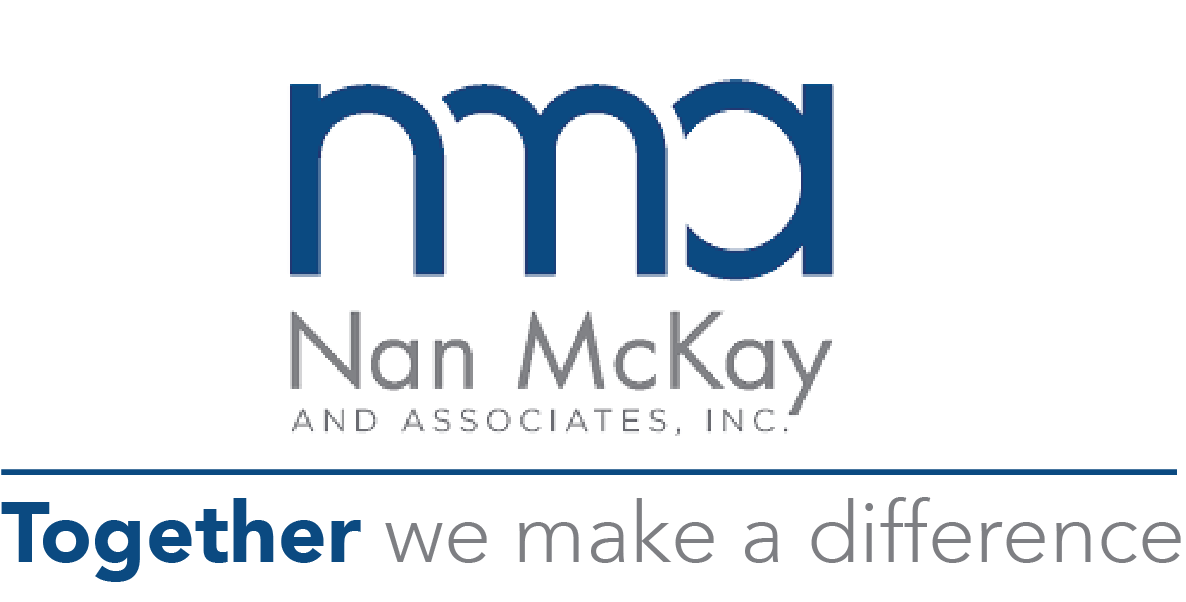 Inspired ReadingQuote: Eleven Rings “As a leader, your job is to do everything in your power to create the perfect conditions for success by benching your ego and inspiring your team… but at some point, you need to let go… The soul of success is surrendering to what is.”

~”Eleven Rings” (p. 334)